北京奇客创想信息技术有限公司（7k7k.com）2017校园招聘简章一、7k7k校园招聘官网：http://xz2017.7k7k.com/二、公司简介：7k7k.COM成立于2003年，是Google Top1000全球排名第一的PC休闲娱乐平台，百度排名第二的网页游戏平台。7K7K辉煌历史：1.2003年5月份注册7K7K.COM，成立“7k7k小游戏世界”	2.2005年度挺进“全国中文站点300强”3.2008年8月，冲进“中文网站60强”4.2010年，冲进“中文网站30强” 5.2012年10月，7k7k新闻网正式上线，7k7k正式进入游戏资讯领域6.2013年，7k7k全面挺进移动游戏领域，创建了移动游戏平台并运营发行了上百款移动游戏产品7.2014年，7k7k.com完成6000万月度覆盖用户， 1000万日独立用户（UV)， 1.2亿日PV，门户级流量已经成为全球领先的休闲游戏娱乐平台。8.2014-2015年，7k7k移动平台日均UV（独立用户访问量）过百万，并推出自研休闲手游《你好玉米》、经典横版动作冒险手游《冒险王1》《冒险王2》， 9、2016年，7k7k积极拓展游戏研发及游戏海外发行业务，推出了大型自研二次元题材手游《箱庭战纪》、横版3D动作手游《冒险王3D》以及大型3D休闲竞技网页游戏《特战英雄》和《全民漂移》，在PC和移动游戏领域均取得了巨大的成绩，北京奇客创想公司也被评选为北京市设计创新中心和国家级高新技术企业。作为一家实力雄厚的老牌互联网游戏企业，历经十几年发展，北京奇客创想信息技术有限公司已经完成了休闲游戏、网页游戏、社区游戏、移动游戏四大游戏平台的闭环建设以及网页休闲游戏和移动游戏的自研体系，实现了从PC休闲小游戏平台到综合型、跨平台、研运一体的综合型游戏品牌和企业，7k7k期待你的加盟，共同向着国际化、精品化、品牌化的第二个十年目标勇往直前。三、公司福利：花园式独栋办公，周边环境优美，空气清新；上下班班车接送，减少路途的奔波；实习期免费过渡宿舍或房租津贴：下午茶、零食无限供应，小心吃胖哦；泰国、新马、日本海外团建福利多多：绩效奖金！季度奖金！年底奖金！做游戏我们是拼命的，发奖金我们是认真的！齐全的五险一金，完善的社保福利解决你的后顾之忧！四、招聘职位：1、C++开发工程师（12人）岗位职责：负责手机游戏后台服务器功能开发和维护；任职要求：2017届本科或硕士毕业生；熟悉c/c++，熟悉面向对象编程，了解数据库；熟悉Windows/Linux下的常用开发工具和调试工具，对游戏开发有浓厚兴趣；2、游戏策划（2人）岗位职责：负责游戏中各项系统的细节设计；任职要求：2017届本科或硕士毕业生；热爱游戏，善于学习，能够迅速掌握各种软件与工具的使用；细心谨慎，逻辑缜密，思路清晰，沟通能力强；3、游戏运营（5人）岗位职责：负责制定游戏运营推广策略，并实施产品的推广与传播。任职要求：2017届本科或硕士毕业生；热爱棋牌类型游戏，精通3款以上棋牌类游戏或网页类游戏的玩法；逻辑思维清晰敏捷，能够效率、有条理的完成及协调所有运营工作；4、商务专员（5人）岗位职责： 负责市场商务拓展，与相关行业即公司做业务及产品对接；
任职要求：2017届本科或硕士毕业生；性格外向善于沟通交流；善于挖掘市场机会，能够接受出差和偶尔的商务宴请。五、宣讲行程六、招聘流程校园宣讲+笔试+面试 > 录用通知 > 签订协议 > 岗前实习 > 报到入职注意：宣讲会当天进行笔试面试，请自行携带签字笔。七、联系方式7k7k校园招聘官网：http://xz2017.7k7k.com/工作地点：北京联系电话：010-82602281-821公司地址：北京市海淀区北坞村路23号北坞创新园北区五号楼城市学校日期时间类型宣讲场地北京北京邮电大学10月26日10:00宣讲+笔试+面试学生公寓10号楼一楼多功能厅济南山东大学11月2日10:00宣讲+笔试+面试中心校区第二报告厅武汉华中科技大学11月4日10:00宣讲+笔试+面试大学生活动中心513武汉武汉理工大学11月5日10:00宣讲+笔试+面试马房山校区就业大楼二号厅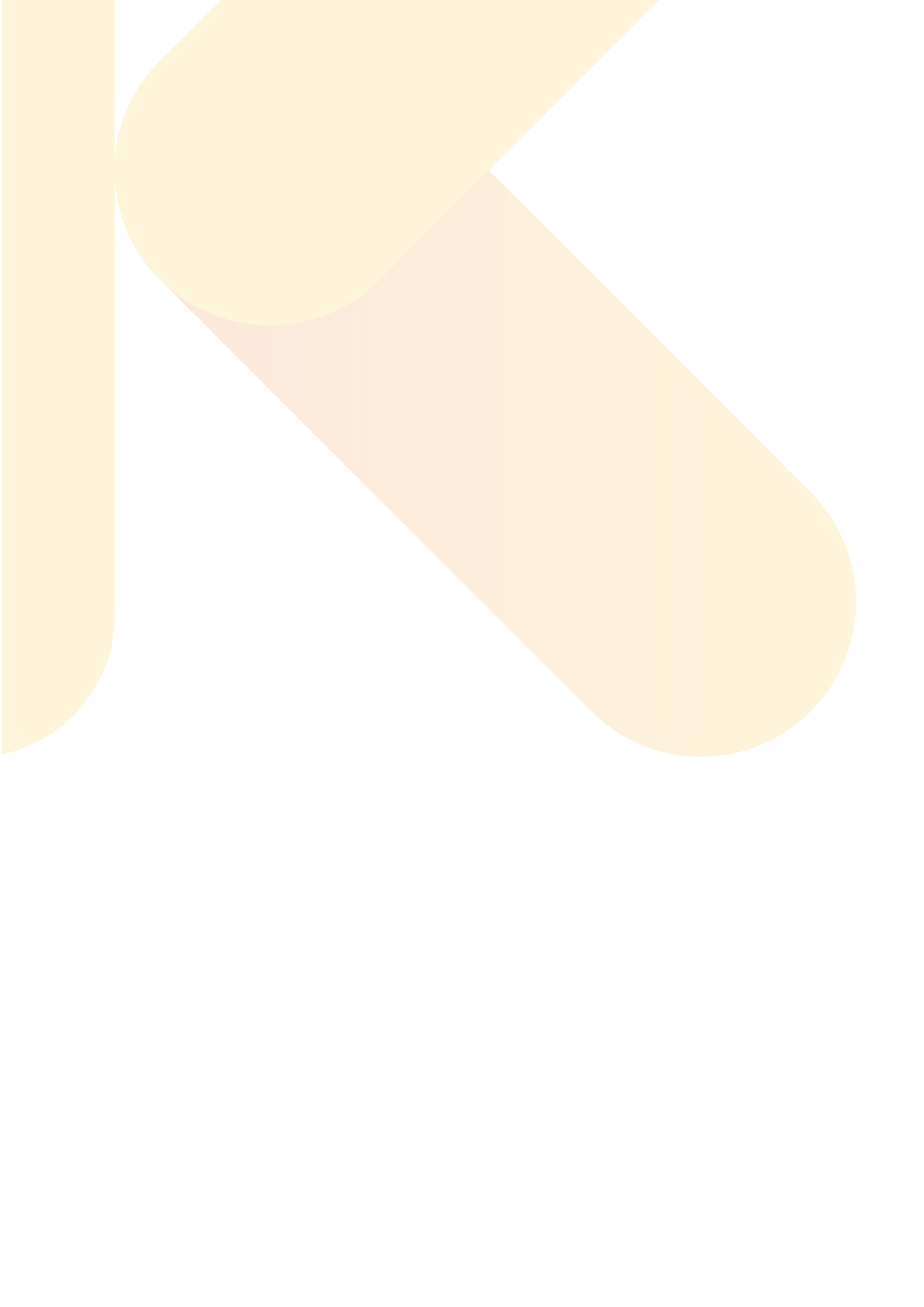 